VYPEČENÁ MATIKA aneb PEČE CELÁ 4. TŘÍDA – 5. kolo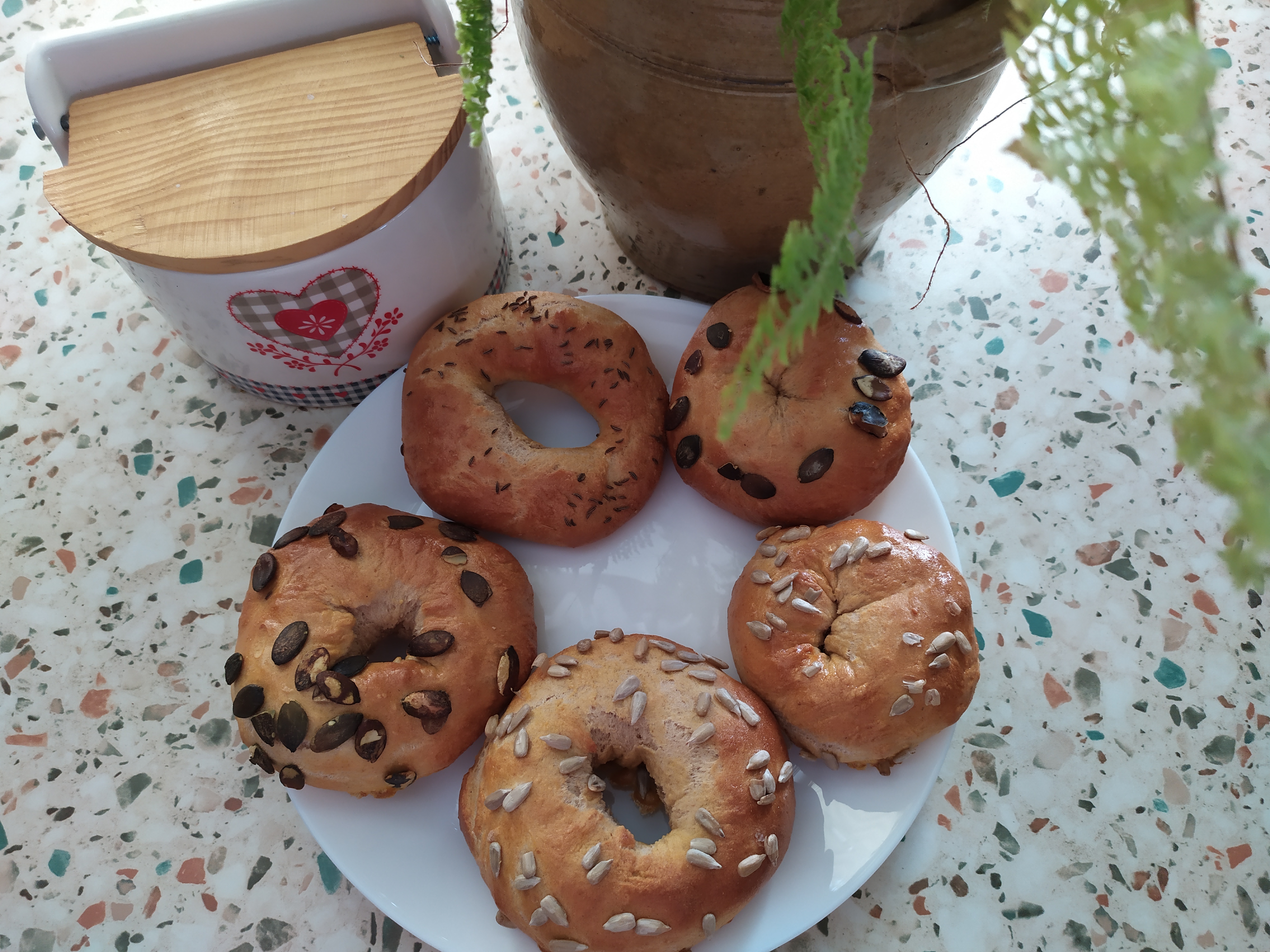 Než začnete péct, musíte si vypočítat množství použitých surovin. Postup pečení je pak zaznamenán v přiloženém videu. Dobrou chuť!Jedna čtvrtina z 1000 gramů = ………………………………g hladké moukyJedna osmina z 80 gramů      =………………………………..g prášku do pečivaJedna devítina z 27 gramů    =…………………………………g soliJedna polovina z 500 gramů =…………………………………g bílého jogurtuJedna setina ze 100                =…………………………………vejceSemínka na posypání nebo kmín….